ACTA 190 /202127-08-2021Sesión de Junta Directiva del Instituto de Prensa y Libertad de Expresión (IPLEX), realizada el 27 agosto 2021 las 8 p.m. con la asistencia virtual por medio de Zoom de los siguientes miembros:Presentes: Raúl Silesky Jiménez, Presidente; Juan Pablo Estrada Gómez, Yanancy Noguera, Tesorera; Juan Pablo Estrada Gómez, Secretario; Alejandro Delgado Faith, Vocal II, Grettel Umaña Vargas, FiscalAusentes con justificación: María de los Ángeles Gutiérrez Vargas, Vicepresidente; Rocío Álvarez Olaso, Vocal I Artículo I: Aprobación ActaSe aprueba el acta 189 de Junta Directiva.Artículo II: InformesSe conoció el informe del Auxiliar del Instituto:“23 de Julio- 27 de agostoReuniones:27 de Julio:  Reunión con Kathy Kiely de la Universidad de Missouri  para coordinar lo correspondiente al proyecto financiado por la catedra en libertad de expresión. 10 de agosto: Reunión con Trustlaw para ampliar sobre la invitación a ser parte del programa de apoyo legal gratuito de su institución.11 de agosto: Reunión con el sistema de casas de acogida para el intercambio mensual de experiencias.Proyecto “Apoyo a Voces en libertad” En el marco del apoyo financiero de la Universidad de Missouri. Despues de la reunión del 27 de julio se cordinó para la firma del convenio entre la Universidad y el IPLEX, los recursos fueron gestionados por Alejandro Delgado y la Presidencia delIPLEX. Así como se completaron los documentos de carácter contable/ fiscal necesarios para la recepción del grant.El 3 de agosto se desarrolló una reunión con el Hub Voces en libertad Nicaragua para conocer de su gestión y forma de trabajar en el país.  Se opta por colaborar con la institución. Se solicitan insumos de carácter informativo para la redacción del resumen narrativo del proyecto. Así como un presupuesto preliminar que posteriormente fue modificado y revisado por personas integrantes de la Juna Directiva. El dinero fue recibido el 24 de agosto; pendiente únicamente la aprobación del resto de integrantes de Junta Directiva e informar a la Universidad de Missouri para iniciar la ejecución, así como indicarle al colectivo formalmente sobre la concreción del apoyo.El proyecto “Apoyo a Voces en libertad” fue coordinado con Yanancy Noguera, Rocío Álvarez, Gretel Umaña. Desarrollo del Sitio WebSe recibe el visto bueno de IFEX para la transferencia. Se procede con las gestiones para la firma del acuerdo. Proyecto “Apoyo financiero para periodistas solicitantes de refugio”Durante el mes de agosto se desarrollaron versiones del proyecto para la propuesta de colaboración de IFEX. Finalmente, a finales de agosto se opta por un proyecto enfocado en apoyo financiero a personas periodistas solicitantes de refugio en Costa Rica que están en proceso de incorporación plena a la sociedad. Ya se remitió la propuesta a IFEX, se esta en espera de una posible convocatoria para analizar aspectos del proyecto.El proceso fue coordinado con Raúl Silesky y Alejandro Delgado.Extensión Open SocietySe completaron los 6 documentos de actualización que solicitaba la institución previa a la presentación de la propuesta formal. Asimismo, se desarrollo el nuevo presupuesto. Tanto el presupuesto como el resumen narrativo actualizado serán presentados por Raúl Silesky el lunes 30 de setiembre.Se desarrolla el siguiente cuadro de resumen para ubicar temporalmente los 5 proyectos que el IPLEX estaría desarrollando en los próximos 16 meses: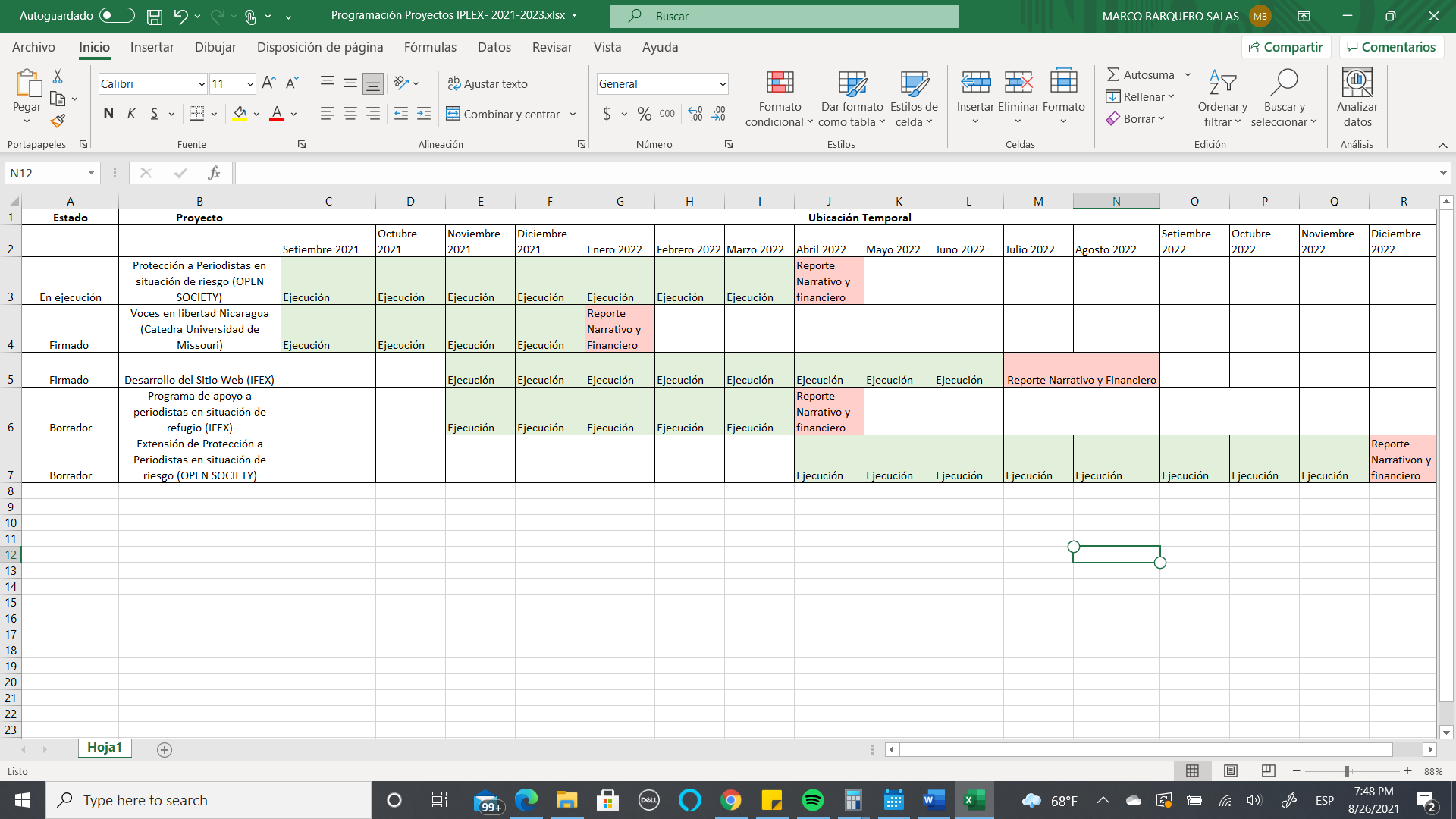 Programa de apoyo a periodistas en situación de riesgoPeriodista FL: Regresó a Nicaragua el pasado 26 de agosto sin mayores problemas. Ni de PCR ni a nivel migratorio. De acuerdo con la psicologa el espacio en CR fue exitoso.Brote Covid. La orden sanitaria termina el 28 de agosto.Se traslada el viaje de la periodista AP al 9 de setiembre de forma que el periodo de recuperación entre el covid y la nueva fecha de viaje no se vean comprometidos por un posible falso positivoSe modifica la recepcion de DN y OG para el primero de octubre como medida de contingencia para la correcta desinfección del apartamento y ante la posibilidad del falso positivo de AP.Labores de contabilidad”El Presidente informa Reunión junto con el Vocal II y el Auxiliar con la Universidad de Missouri para finiquitar financiamiento y la firma del Convenio.Conversaciones y otras gestiones con Carlos Laurea de Open Society para la evaluación y aprobación del IPLEX, así como el nuevo Grant por 50 mil dólares para darle continuidad a la casa refugio el próximo año.Firma de contrato con IFEX por 16,759 dólares para el rediseño de la página del IPLEX. Ahora a revisar cotizaciones, definir empresa y hacer el proceso acordado de co-creación.El 5 de agosto a iniciativa de la Tesorera se dio a conocer el Comunicado “Fortaleciendo la democracia costarricense a través del voto informado”, elaborado por el Auxiliar del IPLEX.Se participó el 9 de agosto en el programa de Radio Universidad de Costa Rica “Orden del Día", conducido por las profesoras Rosaura Chinchilla Calderón y Giselle Boza Solano sobre el proyecto de ley de acceso a la información pública. El 21 de agosto se remitió a IFEX un proyecto para que personas periodistas en situaciones de riesgo que  han  salido de sus países y solicitado refugio en Costa Rica optimicen sus labores periodísticas sin  comprometer su seguridad a través de un apoyo financiero en efectivo. La propuesta es por 19,950 dólares.-El 25 de agosto se dio a conocer el Índice Latinoamericano de Transparencia Legislativa, donde la Asamblea Legislativa quedó en un segundo lugar, pero con muchas tareas pendientes.25 de agosto nos informaron que el Instituto de Prensa y Libertad de Expresión (IPLEX) es el miembro más reciente de TrustLawInforme de la Tesorera:Renovación de documentos de cuentas bancarias.Proyecto “Apoyo a Voces en libertad” elaborado por Yanancy Noguera, Rocío Álvarez, Gretel Umaña y Marco Barquero.Informe de la Vocalía II:Inscripción Junta Directiva Reunión con FLIPSABER MAS profundizar el tema del año pasado (“El impacto de la pandemia de COVID-19 sobre el derecho de acceso a la información en la región”), de la Alianza RegionalAcuerdos: Se acuerda realizar una actividad virtual de rendición de cuentas con los afiliados jueves 28 de octubre a las 7pmRealizar Auditoría externa anual del periodo 2021 del IPLEX Próxima sesión virtual de la Junta Directiva martes 28 de setiembre 2021 a las 6:00 p.m. Se levanta la sesión al ser las veintiún horas y cuarenta y un minutos         Raúl Silesky Jiménez              Presidente                Juan Pablo Estrada Gómez                              Secretario